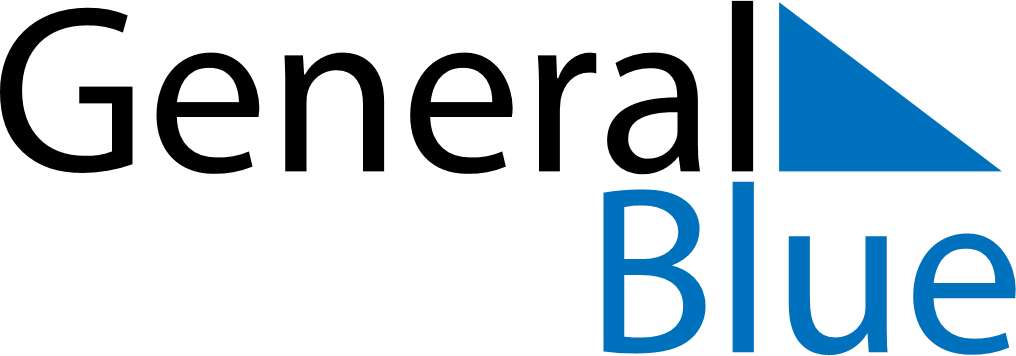 February 1745February 1745February 1745February 1745February 1745SundayMondayTuesdayWednesdayThursdayFridaySaturday12345678910111213141516171819202122232425262728